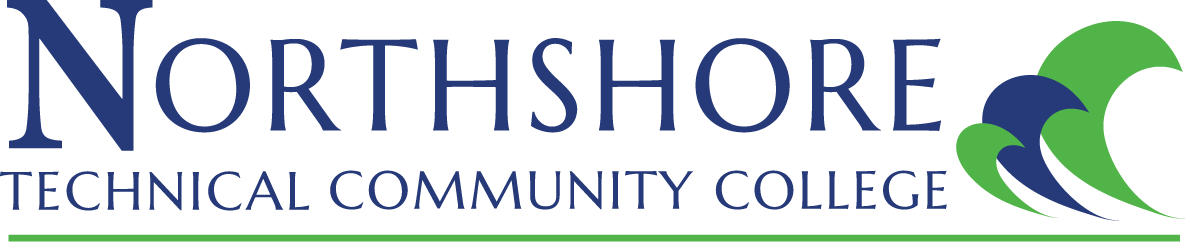 Master SyllabusCOURSE:   HNUR 2410 - PRACTICAL NURSING IIICRN:  CREDIT HOURS (Lecture/Lab/Total): 6/0/6CONTACT HOUR (Lecture/Lab/Total): 120/0120INSTRUCTOR INFORMATIONName:  Email:  Phone: Office:  Office Hours:  Class Location:  COURSE DESCRIPTION:  This course includes the study of nursing care provided to adult and geriatric clients experiencing alterations in genitourinary, reproductive, sensory, neurological and musculoskeletal function, as well as essential information related to growth and development of infants, toddlers, preschool, school age, and adolescent children.  Diseases and disorders common in children are covered. Included is a review of anatomy & physiology, therapeutic or modified diets, commonly prescribed medications and medical treatment procedures, as well as nursing care interventions for each disease process. This course in 120 theory hours, which includes 90 hours in med-surg and 30 in pediatrics. PREREQUISITES:  Successful completion of HNUR 2500, HNUR 2310, HNUR 2311.  Concurrent enrollment in HNUR 2411; 2410 & 2411 are linked courses requiring passing grades in both to receive credit for either.  LEARNING OUTCOMES:  Upon successful completion of this course with a minimum of 80% accuracy, the student will:Explain the relationship between normal/abnormal anatomy and physiology and function of the genitourinary, reproductive, sensory, neurological, and musculoskeletal systems and the correlation to the diseases identified.2.	Identify therapeutic and modified diets related to genitourinary, reproductive, sensory, neurological and             musculoskeletal diseases.3.	Describe nutritional assessments, drug-nutrient interactions, legal and ethical principles of nutrition, 	nutritional documentation, and interventions that are associated with genitourinary, reproductive,            sensory, neurological and musculoskeletal diseases and applicable therapeutic diets and nutritional               modifications.4.	Identify the purpose of the adult / geriatric client’s laboratory tests and related teaching requirements,              and the significance of lab values as they relate to pharmacological interventions for each body system            discussed.5.	Describe common disorders of the genitourinary, reproductive, sensory, neurological and 	musculoskeletal systems with emphasis on pathophysiology.6.	Identify components of a genitourinary, reproductive, sensory, neurological and musculoskeletal 	assessment including diagnostic studies with a comparison to normal parameters.7.	Discuss common pharmacological agents used in the treatment of genitourinary, reproductive, sensory, 	neurological and musculoskeletal disorders.8.	Discuss contraceptive pharmacology including adult client teaching.9.	Describe the psychosocial alterations in the adult client with genitourinary, reproductive, sensory, 	neurological and musculoskeletal disorders.10.	Given an actual situation, assess, analyze data and utilize previous knowledge in the accurate 	performance of nursing care for adult clients with a variety of medical-surgical disorders.     11. 	Evaluate implications of the genitourinary, reproductive, sensory, neurological and                 musculoskeletal systems disease processes on geriatric clients.  12.	Describe normal growth and development of an infant through adolescence. 13.	Discuss nursing care/support for the infant, child and adolescent client.14.	Identify general patterns and expectations of physical, cognitive, affective, and social development of 	the infant, child and adolescent using the major nursing and developmental theories.15.	Distinguish between the factors leading to developmental disabilities.16.	Understand the correlation between disease prevention and the recommended immunizations for infants, 	children and adolescents.17.	Recognize the signs and symptoms of abuse or neglect in clients in this age group and discuss the 	appropriate mechanisms available to provide a safe environment for the client.18.	Identify the most common coping strategies and emotional responses of the dying child, the family and 	the nurse.19.	Demonstrate an understanding of how to perform an assessment, identify deviations from the norm, 	select appropriate nursing diagnoses and develop a plan of care for the pediatric client.20.	Demonstrate an understanding of common diseases and treatment modalities for each age group.21.	Discuss therapeutic and modified diets related to the identified stages of growth and development.22.	Discuss commonly prescribed pharmacological agents used in the treatment of the various conditions or 	illnesses addressed for each pediatric age group.23.	Identify the purpose of client’s laboratory tests and related teaching requirements, and the significance 	of lab values as they relate to pharmacological interventions for each age group discussedNOTE:  Students must pass this course with an 80% in each area in order to successfully complete the course and advance in the PN program.    ASSESSMENT MEASURES:  Theory grades will be based upon examinations, quizzes, & written assignments. Clinical performance will be based upon clinical rubric located on Canvas. TEXTBOOK/S:  1. DeWit, Susan. Medical-Surgical Nursing 3rd edition ISBN 978-0-323-24378-02. Safe Maternity and Pediatric Nursing Care, 2nd Edition, (F. A. Davis publisher); Linnard-Palmer/Haile CoatsISBN 978-0-8036-9734-8.3. Drug Handbook within the last 5 years (see bookstore) 4. Nursing Care Plan handbook within the last 5 years (see bookstore)5. ATI – supplied for youATI PROCTORED EXAM POLICYATI Policy: ATI (https://www.atitesting.com/login) is an online platform used within the course to enhance student’s learning of critical concepts and to assist with the achievement of student learning outcomes associated with the Practical Nursing program. In addition to reinforcing some topics the student has learned; ATI will also teach students additional topics not always covered in lecture. Regular assignments will be given in ATI; therefore, it is imperative that each student has continued access. Students must ensure security and availability of login and password at all times and contact the instructor immediately if access is unattainable. All assigned modules should be available under student’s current cohort product code. Please contact the instructor if you have not previously received this code. It is the student’s responsibility to maintain a secure password and ATI access.The ATI proctored exam will be required for course completions and an Incomplete will be awarded until completion.   REMEDIATION NOTEBOOK TO BE USED WITH FOCUSED REVIEW/TOPICS TO REVIEW● 3 ring binder ● Tabbed Dividers for courses or assessments● All Templates must be hand written.● Placement OrderCopy of Policy/GradingSections for each nursing course PDF copy of Topics to Review/Assessment ReportActive Learning Templates (completed) Pertinent Tutorial informationSUPPLIES AND EQUIPMENT: Uniform with embroidered NTCC logo, Stethoscope, Bandage Scissors, Penlight, etc. as required in prior clinical courses.In the event of instruction interruption, remote learning options will be utilized as approved by LSBPNE and NTCC Student Service.  In the event of remote learning utilization, the following will be required:Browser Requirements:LockDown Browser is a client application that is installed to a local computer. Both the Windows edition and the Mac edition of the browser are based on Chromium, Google's open source framework. Students do NOT need Google's Chrome browser installed; nor will this version affect a Chrome browser that is already installed.
Respondus LockDown Browser Download https://download.respondus.com/lockdown/download.php?id=754648385 (Links to an external site.)System Requirements for LockDown BrowserOperating SystemsWindows: 10, 8, 7Mac: MacOS 10.15 to 10.12, OS X 10.11, OSX 10.10 · iOS: 11.0+ (iPad only). Must have a compatible LMS integration. Details (Links to an external site.).MemoryWindows: 75 MB permanent space on the hard driveMac: 120 MB permanent space on the hard driveChromebook:  Some Chromebooks may support Respondus LockDown Browser; however, some do not, so please make sure if you are planning to use a Chromebook that it will support all functions required as above.ATTENDANCE POLICY:  It is the student’s responsibility to maintain regular contact with instructors.  Class attendance is the responsibility of the student.  All students must be officially enrolled in any course that they attend.  It is expected that students attend all classes and be on time.  If an absence occurs, it is the responsibility of the student for making up examinations, obtaining lecture notes, and otherwise compensating for what may have been missed.  Students who stop attending class and do not officially drop, withdraw, or resign from the college may receive a grade of “F” for all coursework missed.  Absences affect performance in this course and do not reflect well on participation.  No student may substitute the attendance of another student. Online students must be actively participating in online courses to be considered making progress.  Hybrid students must attend face-to-face meetings as well as complete online assignments.Students should frequently check Canvas (Learning Management System) for notifications and updates to the course. Students are expected to use the online resources provided by NTCC to:  1. Track course assignments and progress  2. Discuss topics and issues with fellow students  3. Turn in assignments, quizzes, and tests 4. Check for any updates, changes or alterations to the course  5. Access all course materials to include presentations, assignments, quizzes, and tests. GRADING REQUIREMENTS:  Grades will be weighted as follows:  Exams – 60% Final Exam – 30% Misc (quizzes, assignments, projects, participation, etc.) – 10%  GRADING SCALE:It is a requirement of the Louisiana State Board of Practical Nurse Examiners that PN students pass each unit of theory instruction with a score of 80% or better.94-100 	A88-93	 	B80-87 		C70-79 		D69 or below 	FFinal grades will be not rounded.ACADEMIC INTEGRITY AND CONDUCT:  Students are expected to maintain the highest standards of academic integrity.  Behavior that violates these standards is not acceptable.  Plagiarism, cheating, and other forms of academic dishonesty are prohibited and are subject to disciplinary actions established in the Student Code of Conduct.  The instructor reserves the right to assign a grade of “F” on any type of assignment or examination based on evidence that the student has violated the Student Code of Conduct.STUDENT BEHAVIOR/CLASSROOM DECORUM:  Students are encouraged to discuss, inquire, and express their thoughts and views during class.  Classroom behavior that interferes with either the instructor’s ability to conduct the class or the ability of students to benefit from the instruction is not acceptable.  Students are required to turn off all cell phones or similar electronic devices (or place them on silent mode) before coming into the classroom.  The instructor reserves the right to assign no credit for work on that day if a student talks or texts on a cell phone or similar electronic device.  The classroom is not a place for children, and students are not to bring their family members into the classroom.  DISABILITY CODE:  If you are a qualified student with a disability seeking accommodations under the Americans with Disabilities Act, you are required to self-identify with the Student Affairs.  No accommodations are granted without documentation authorized from Student Affairs.  WITHDRAWAL POLICY:  The last day to withdraw from a course or resign from the college is 10/29/2021.  If you intend to withdraw from the course or resign from the college, you must initiate the action by logging into LoLA.  The instructor will not withdraw you automatically.  COMMUNICATION POLICY:  My.NorthshoreCollege.Edu is the official student email communication within Northshore Technical Community College.  Therefore, the College has the right to send communications to students via their College email address and the right to expect that those communications will be received and read in a timely fashion.   Every student is assigned a My.NorthshoreCollege.Edu.  Students can redirect their College email address to an outside email provider.  However, the College is not responsible for handling outside email providers, and redirecting their College email address does not absolve a student from their responsibilities associated with communication sent to their official College email address.  COPYRIGHT POLICY:  Unless a student has obtained permission from the copyright holder, it is a violation of Copyright Law to print or photocopy chapters from a textbook that the student did not purchase. If the course requires the use of an electronic textbook, a student must look for a statement that allows for photocopying and/or printing of the eTextbook.NETIQUETTE POLICY: This term is used to describe accepted, proper behavior on the Internet. Remember the following when communicating online (messages, discussion board, etc.): Never post profanity, racist, or sexist messages Be respectful of fellow students and instructors Never insult any person or their message content Never plagiarize or publish intellectual property Do not use text messaging abbreviations or slang Do not type in all CAPS (this is considered online yelling) AssignmentPoint ValueStudent completes Practice A with rationales off.5Student prints test result, highlights 4 lowest scores and completes one active learning template for each (4 total)20 (5 points each template)Student completes Practice B, rationales can be on.5 Student prints test result, highlights 4 lowest scores and completes one active learning template for each (4 total)20 (5 points each template)Remediation total 50 PointsStudents take proctored examLevel 2 and 3 scores receive all 50 Points with no remediation requiredLevel 1 or Below Level 1 =25 PointsRemediationLevel 1 - Students complete 3 Active Learning Templates will receive full 50 points.Below Level - 1 students will complete 6 Active Learning templates and receive full 50 points.Total Assignment = 100 Points (50 points for Practice/Remediation and 50 points for proctored Exam/Remediation)Total Assignment = 100 Points (50 points for Practice/Remediation and 50 points for proctored Exam/Remediation)